La Cartographie des zones inondablesCliquer sur le lienRechercher une adresse ou une zone Utilisez le + ou - pour zoomer et dézoomerUtilisez votre curseur pour déplacer la carteLes zones violettes indiquent les zones inondables actuellement cartographiées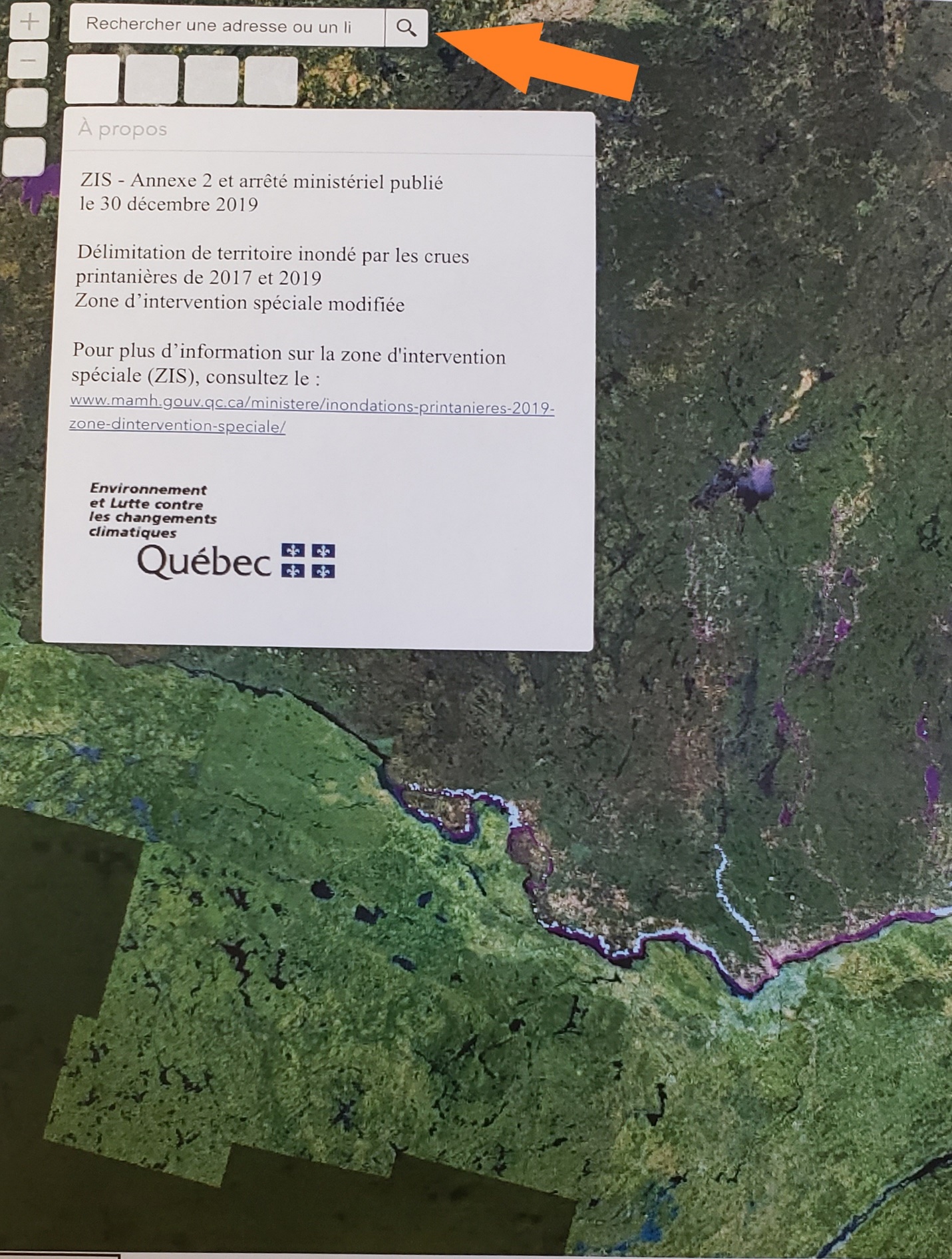 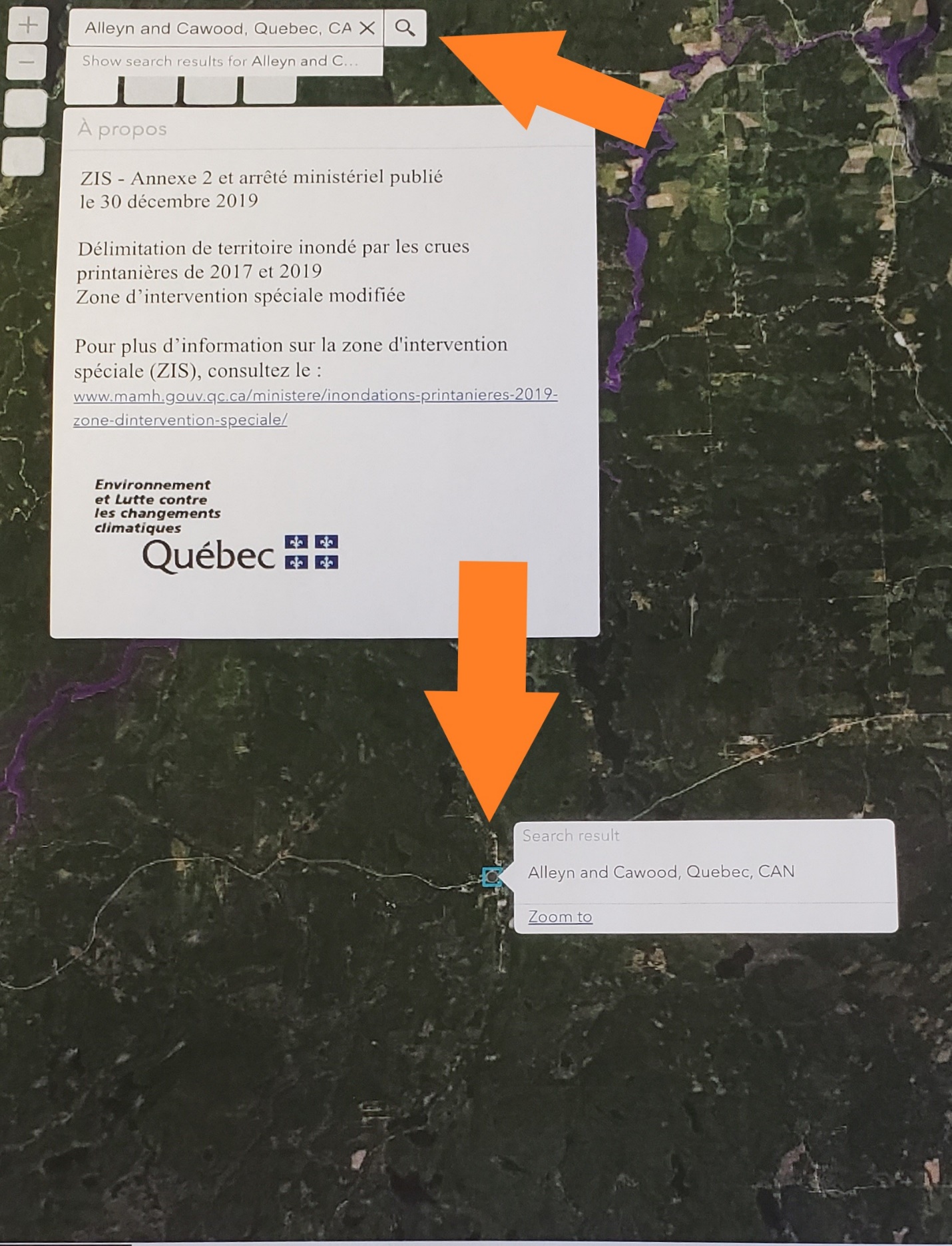 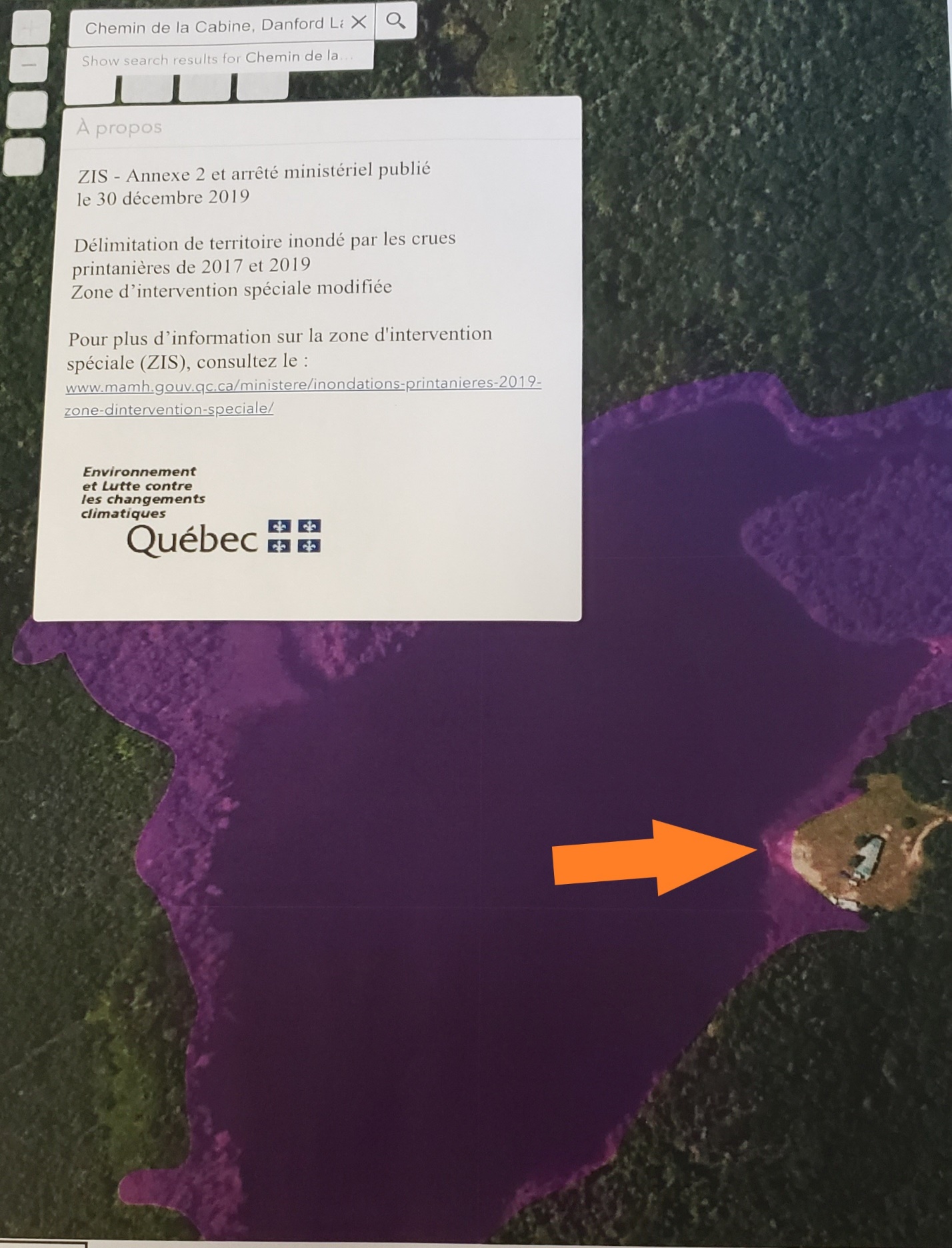 